29.3.2021.PERP-UČENICI LK, MT- PROČITAJ I PREPIŠI REČENICE.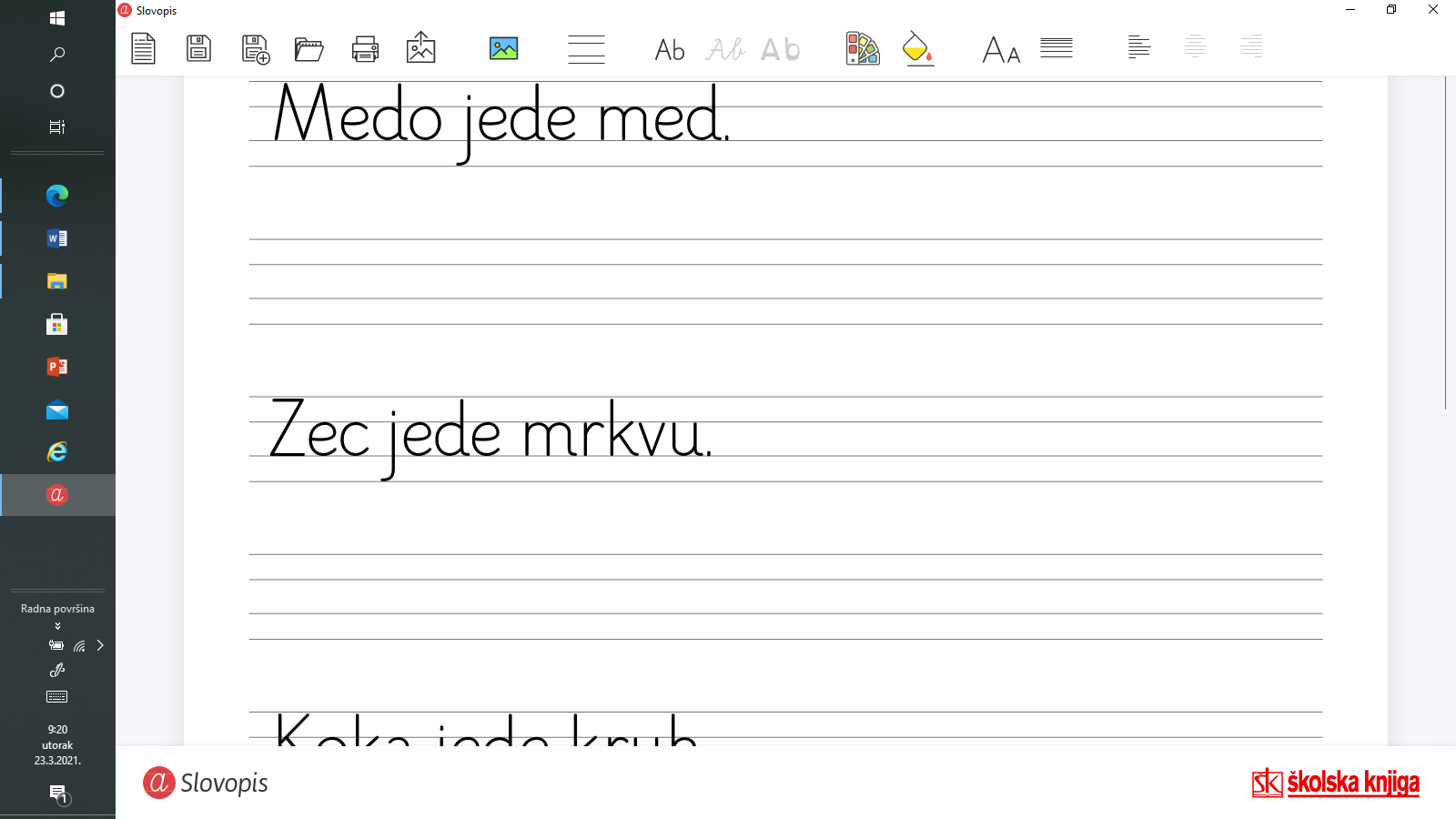 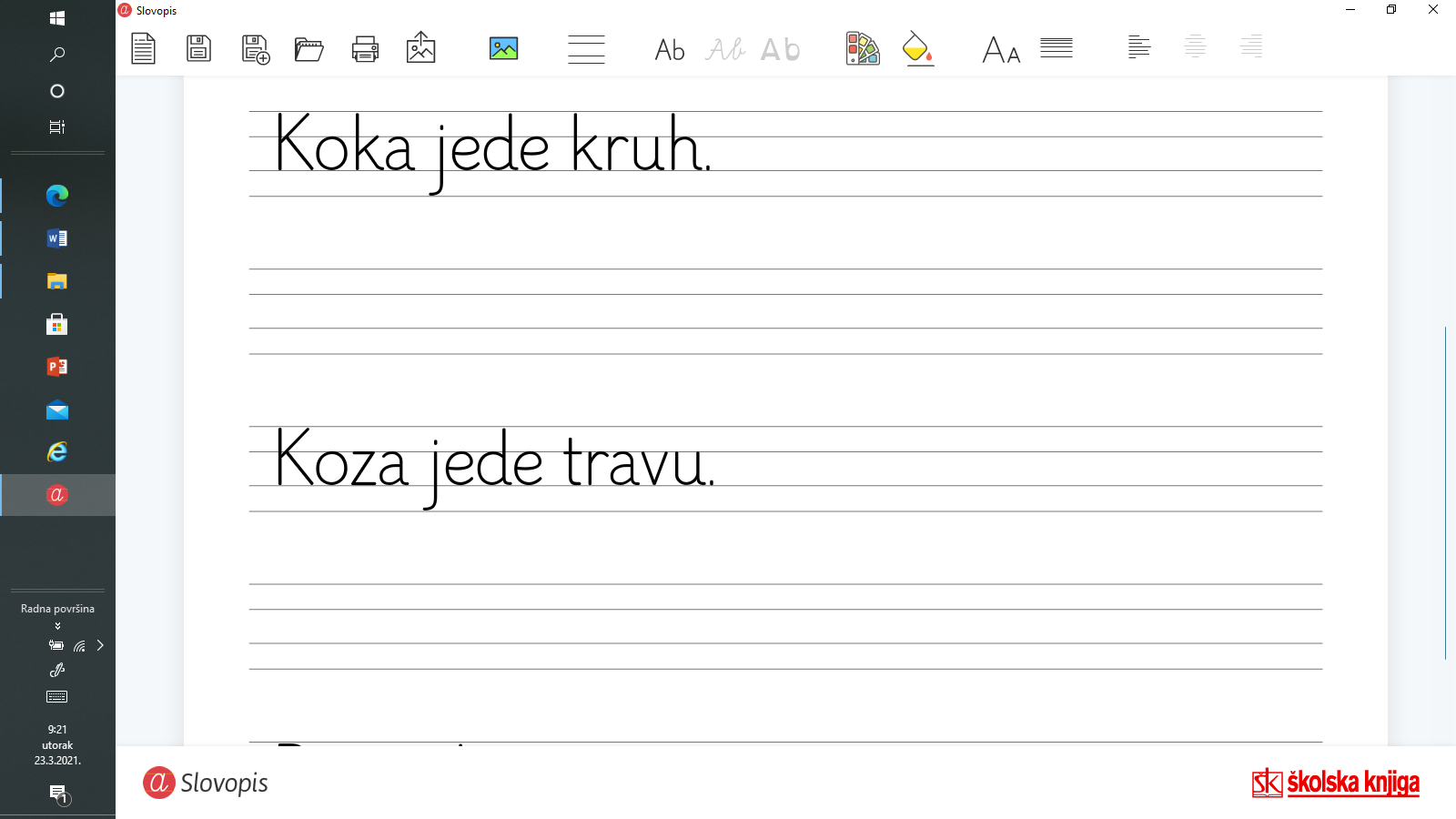 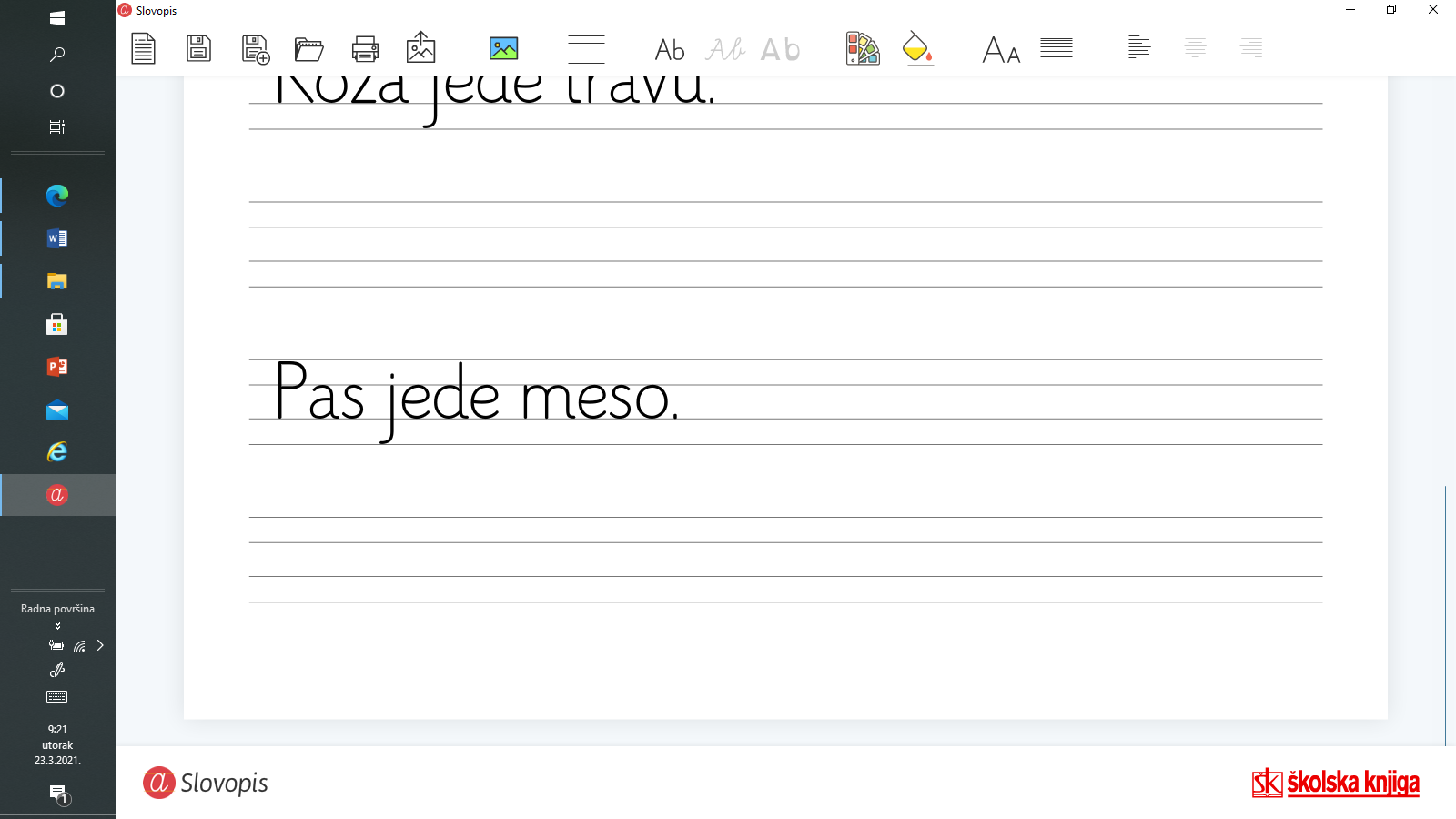 29.3.2021.PERP-UČENIK SB- PROČITAJ RIJEČ, SPOJI JU SA SLIKOM, PREPIŠI RIJEČI DO KRAJA REDA.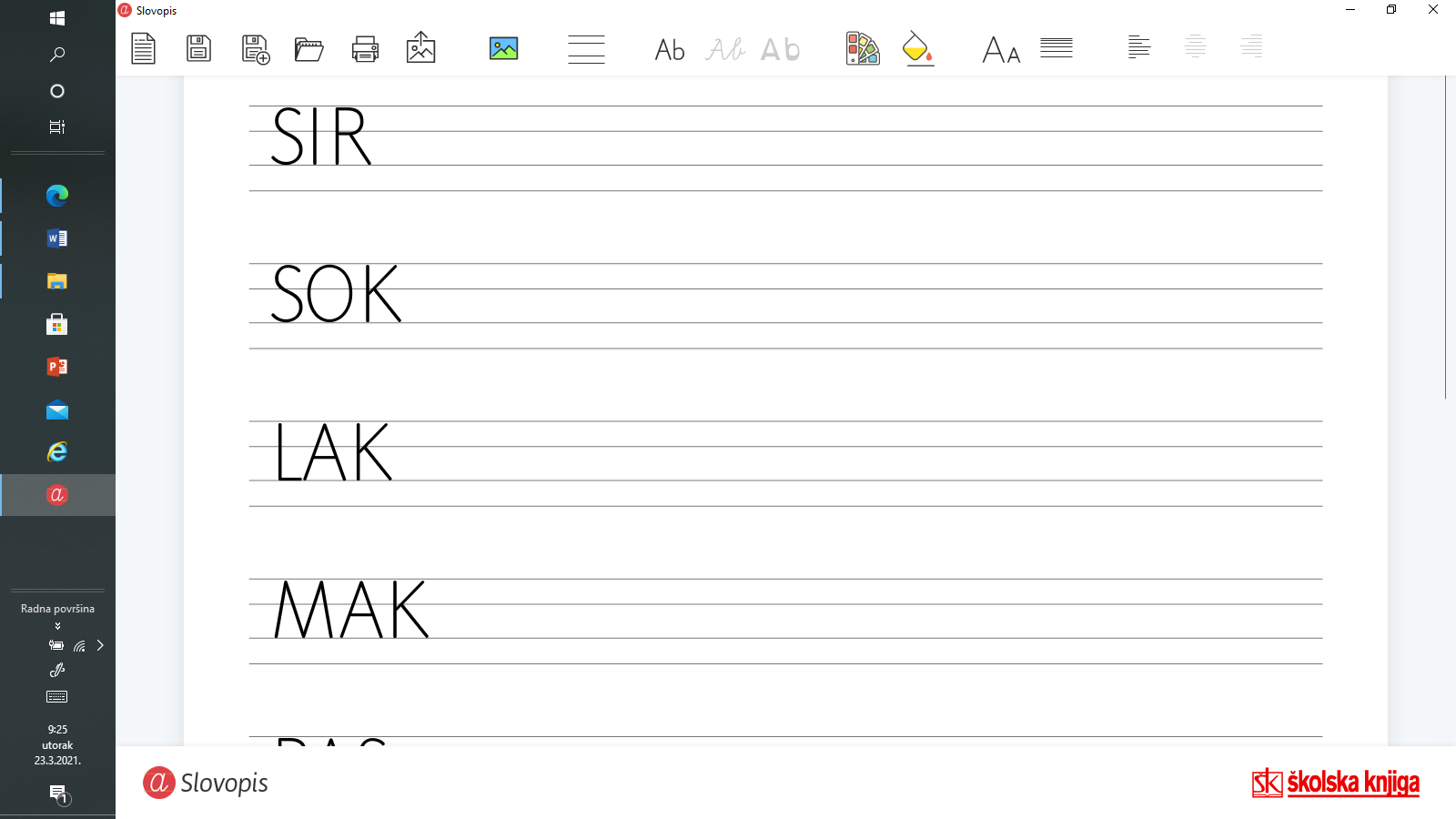 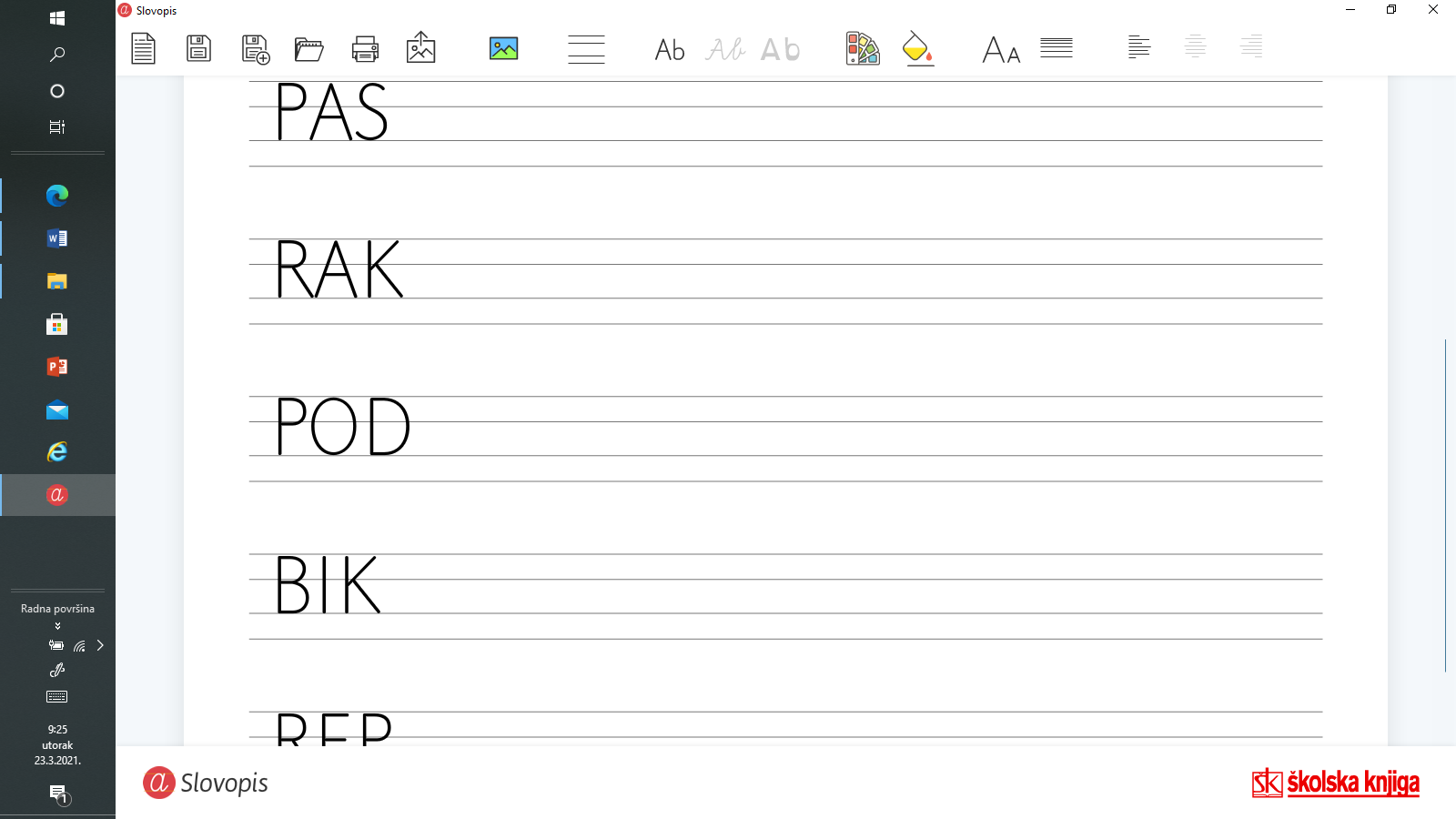 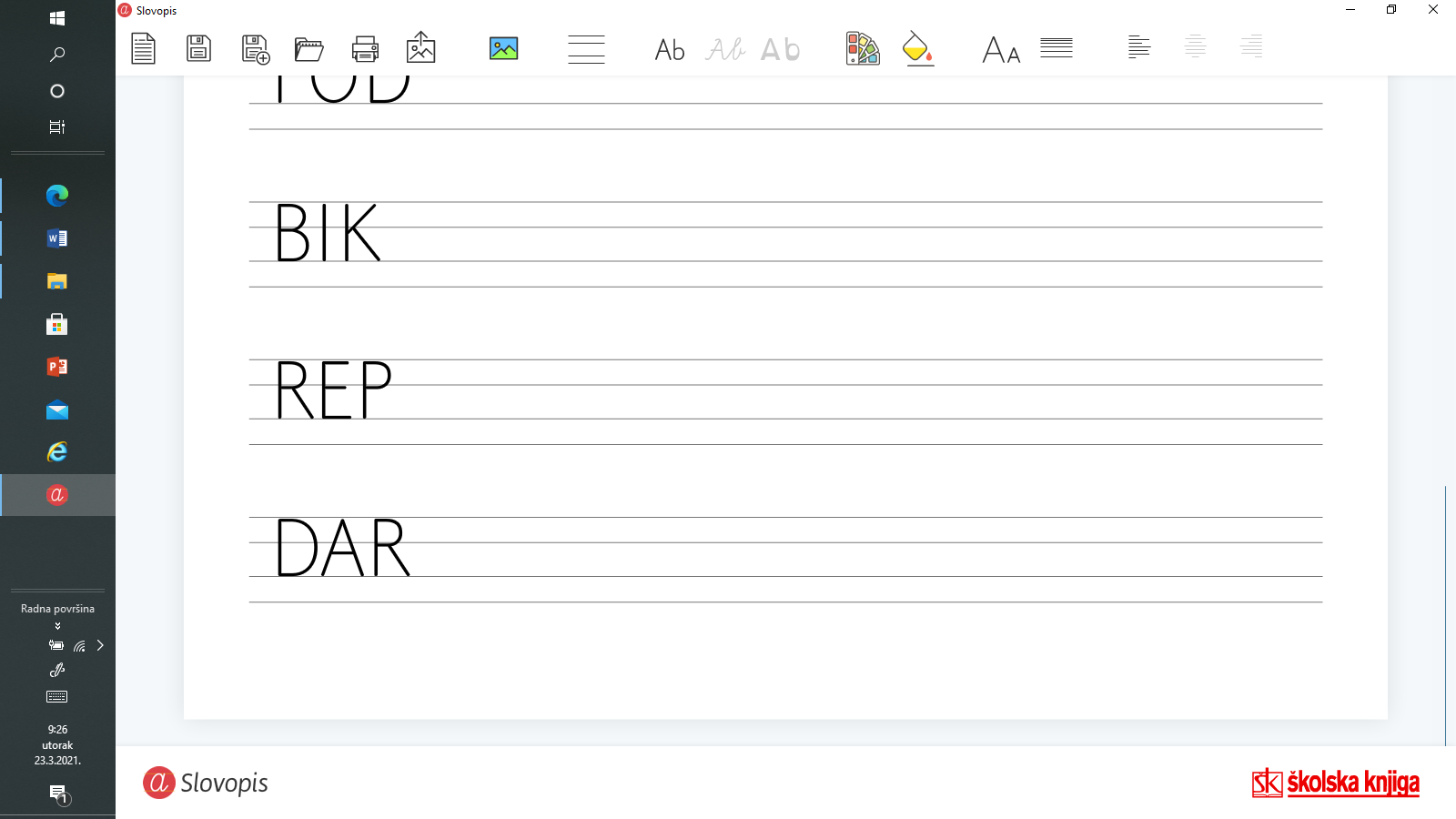 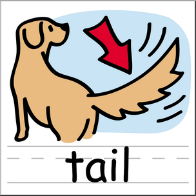 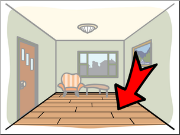 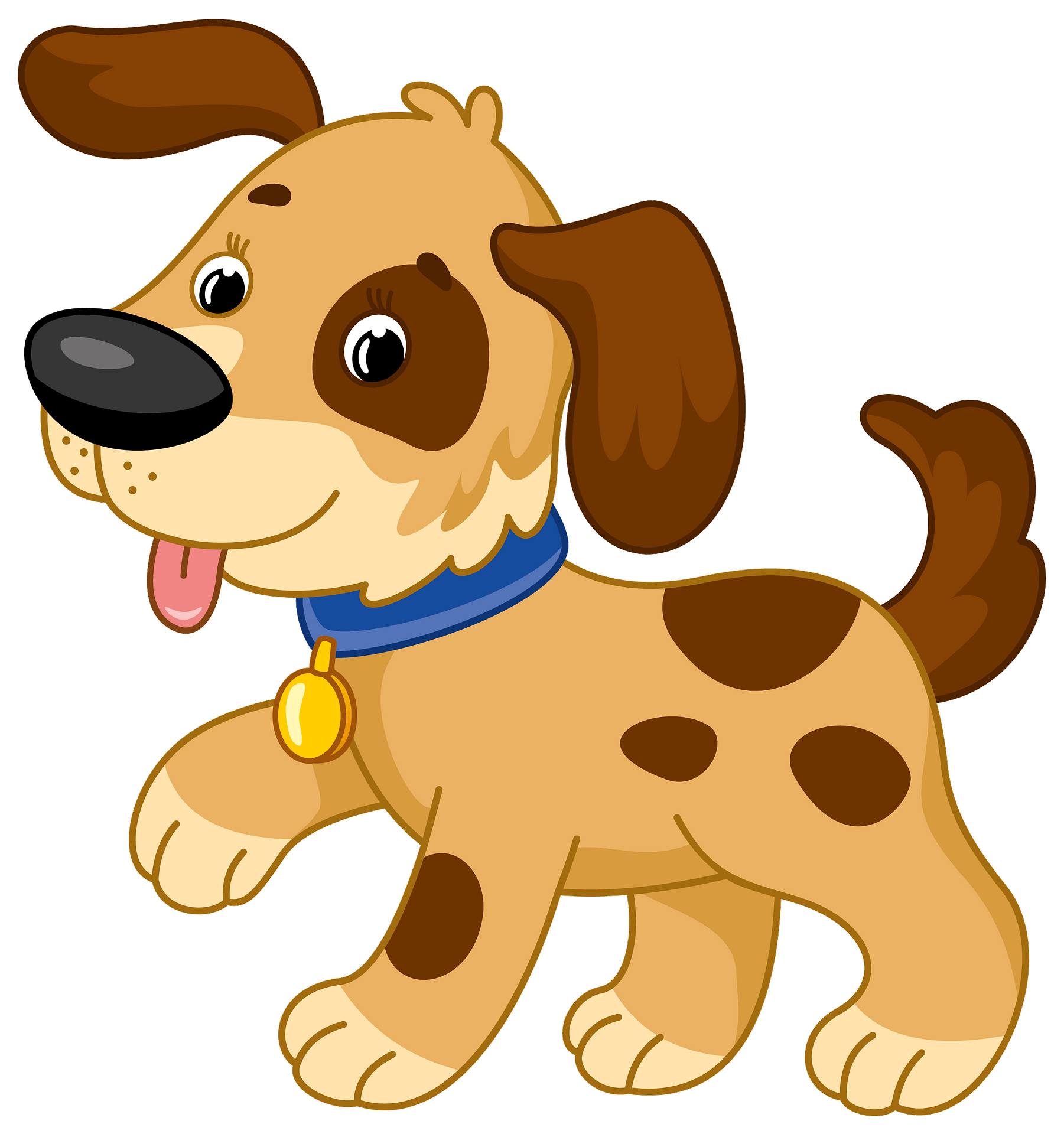 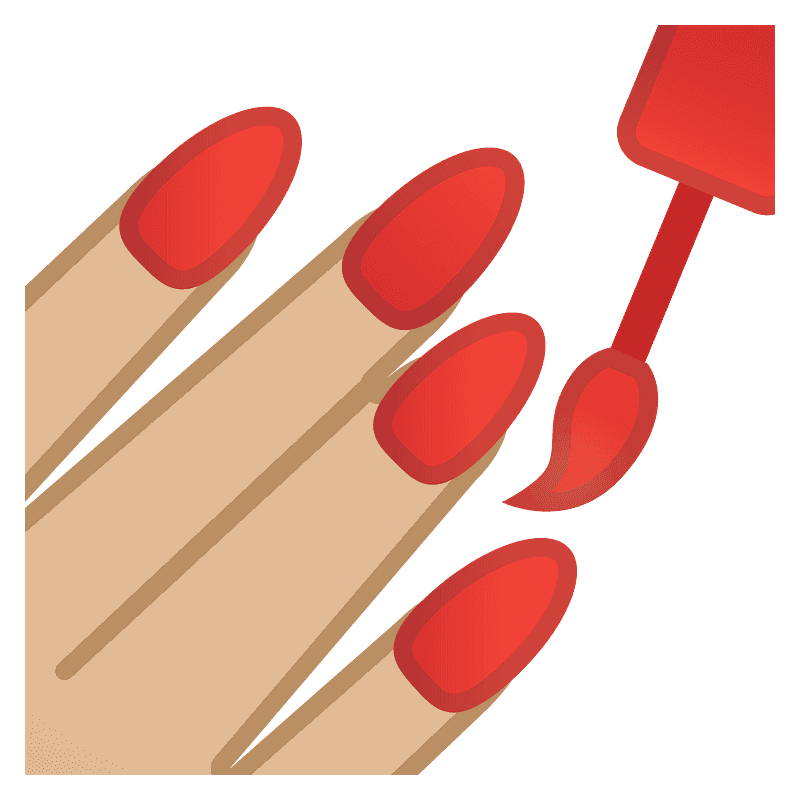 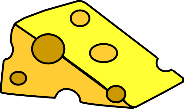 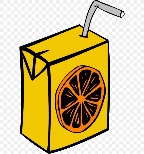 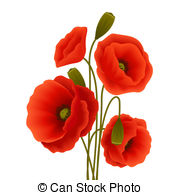 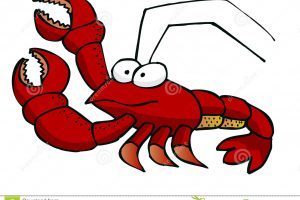 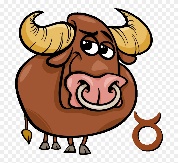 